プレスリリース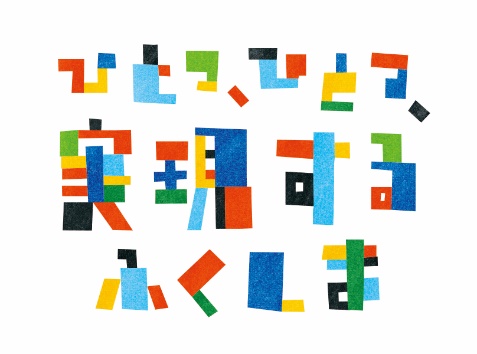 福島県相双地域就農体験バスツアーの開催について令和５年８月３日福島県相双農林事務所１　目的・概要相双地域では東日本大震災と原子力災害の影響により、地域農業の担い手不足が深刻となっており、復興・創生を実現していくためには担い手の確保が課題となっています。　　このため、農作業体験や相双地域の農業者等との意見交換を通じて当地域の農業への理解を深めてもらう、就農希望者等を対象とした就農体験バスツアーを下記のとおり開催します。２　内容県及び市町村の農業概要の説明、就農支援制度・移住支援制度の説明現地視察３　開催日時　　令和５年８月１９日（土）、令和５年８月２０日（日）４　開催場所（別紙行程を参照）双葉コース　８月１９日（土）　広野町、楢葉町の現地ほ場等相馬コース　８月２０日（日）　南相馬市の現地ほ場等５　主催　　相双地域新規就農・企業参入推進検討会議（事務局：福島県相双農林事務所農業振興普及部）６　参加者新規就農希望者等（各コース定員１０名）